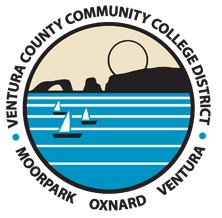 Book	VCCCD Administrative Procedure ManualSection	Chapter 5 Student ServicesTitle	BP 5530 STUDENT RIGHTS AND GRIEVANCES Number	 BP 5530Status	ActiveLegal	Title IX, Education Amendments of 1972; Education Code Section 76224(a) 66301; 76120Adopted	PROPOSEDLast Reviewed	The Chancellor shall establish Student Rights and Grievance Procedures. 